          firma SVOBODA – Lučice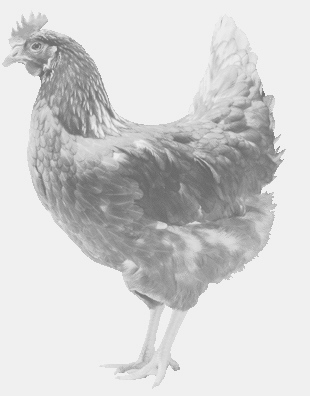  drůbežárna Mírovka, Vadín, 569489358, 777989857NOSNÉ KUŘICE  barva červená a černáStáří:    16 týdnůCena:   165,- Kč/kusSobota 10. dubna 2021V 16.35 h.- Jíloviceu obecního úřaduDoporučujeme objednat: 569 489 358svoboda.lucice@seznam.cz